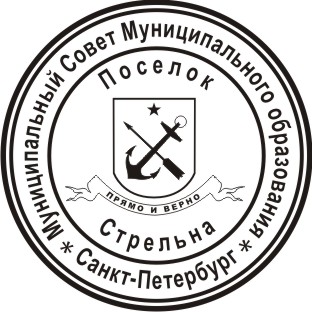 МЕСТНАЯ АДМИНИСТРАЦИЯМУНИЦИПАЛЬНОГО ОБРАЗОВАНИЯ ПОСЕЛОК СТРЕЛЬНАПОСТАНОВЛЕНИЕО внесении изменений в ведомственные целевые программы на 2020 год  В соответствии с Положением «О бюджетном процессе в Муниципальном образовании поселок Стрельна», утвержденным решением Муниципального Совета Муниципального образования поселок Стрельна от 19.03.2015 №10ПОСТАНОВЛЯЮ:Внести изменения в ведомственную целевую программу «Благоустройство территории муниципального образования», утвержденную постановлением Местной администрации Муниципального образования поселок Стрельна от 24.10.2019 №103 с изменениями, внесенными постановлением Местной администрации Муниципального образования поселок Стрельна от 10.12.2019 №119, от 20.01.2020 №10, от 20.02.2020 №22, от 26.03.2020 №33, от 24.04.2020 №42, от 19.05.2020 №47, от 29.05.2020 №49, от 31.07.2020 №67, от 10.09.2020 №80):В перечне программных мероприятий ведомственной целевой программы «Благоустройство территории муниципального образования»:подпункт 3.1. столбец 6 изложить в редакции «593,9»;подпункт 3.2. столбец 4 изложить в редакции: «16», столбец 6 изложить в редакции: «505,1»;подпункт 3.4. столбец 6  изложить в редакции: «692,1».Перечень программных мероприятий дополнить пунктом 3.6. следующего содержания: столбец 2 изложить в редакции: «Ремонт покрытий детских и спортивных площадок», столбец 3 изложить в редакции: «Условная единица», столбец 4 изложить в редакции «1», столбец 5 изложить в редакции: «IV квартал», столбец 6 изложить в редакции: «421,7», столбец 7 изложить в редакции: «Отдел благоустройства Местной администрации Муниципального образования поселок Стрельна».В Адресной программе выполнения работ по размещению, содержанию спортивных, детских площадок, включая ремонт расположенных на них элементов благоустройства, на внутриквартальных территориях:пункт 1 столбец 5 изложить в редакции «593,9»;подпункт 1.1.1.  столбец 5 изложить в редакции «294,0»;подпункт 1.2.1.  столбец 5 изложить в редакции «299,9»;пункт 2 столбец 4 изложить в редакции: «16», столбец 5 изложить в редакции: «505,1»;подпункт 2.2. исключить.Адресную программу дополнитьпунктом 6 следующего содержания: столбец 2 изложить в редакции: «Ремонт покрытий детских и спортивных площадок», столбец 3 изложить в редакции: «условная единица», столбец 4 изложить в редакции: «1», столбец 5 изложить в редакции: «421,7»;подпунктом 6.1. следующего содержания: столбец 2 изложить в редакции: «Территория Муниципального образования», столбец 3 изложить в редакции: «условная единица», столбец 4 изложить в редакции: «1», столбец 5 изложить в редакции: «421,7».Настоящее постановление разместить на официальном сайте Муниципального образования поселок Стрельна в информационно-телекоммуникационной сети «Интернет» в течение 10 календарных дней со дня его принятия.Контроль за исполнением настоящего постановления оставляю за собой.Настоящее постановление вступает в силу с момента его принятия.Глава местной администрации				И.А. Климачева29 сентября 2020поселок Стрельна№82